ЧЕРКАСЬКА ОБЛАСНА РАДАГОЛОВАР О З П О Р Я Д Ж Е Н Н Я30.12.2021                                                                                         № 562-рПро внесення зміндо розпорядження головиобласної ради від 17.03.2020 № 92-рВідповідно до статті 55 Закону України «Про місцеве самоврядування
в Україні», враховуючи постанову Кабінету Міністрів України від 09.12.2020 № 1236 «Про встановлення карантину та запровадження обмежувальних протиепідемічних заходів з метою запобігання поширенню на території України гострої респіраторної хвороби COVID-19, спричиненої коронавірусом 
SARS-CoV-2» (із змінами):внести зміни до розпорядження голови обласної ради від 17.03.2020 
№ 92-р «Про окремі заходи щодо запобігання виникненню і поширенню гострої коронавірусної хвороби (COVID-19)» (із змінами), замінивши в пунктах 
1, 4 розпорядження цифри і слова «31 грудня 2021 року» цифрами 
і словами «31 березня 2022 року».Голова									А. ПІДГОРНИЙ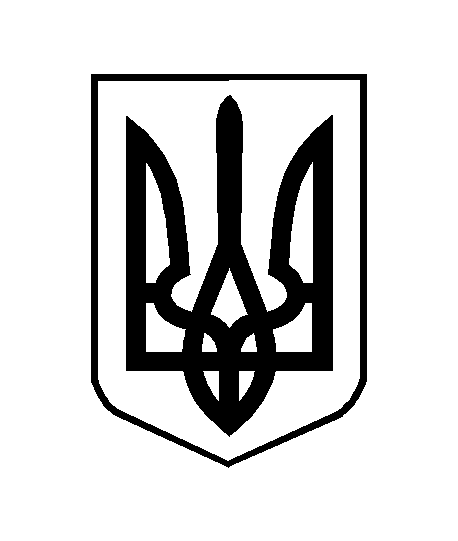 